Муниципальное автономное дошкольное образовательное учреждение«Детский сад № 453 г.Челябинска»454129, г. Челябинск, Ереванская 12,12А, телефон: (351)253-36-79Электронная почта: madoy453@mail.ruПАСПОРТ ПРОЕКТА  «Я - СИТИ -ФЕРМЕР»  Авторы проекта:Хуснутдинова О.А., Никитина Е.Е – воспитатели старшей группы (5 лет) компенсирующей направленности с тяжелыми нарушениями речи  Тип проекта:познавательный, практико-ориентированный  Место проведения:групповая ячейка,  лаборатория,  приусадебный участок,  теплицы,   метеостанция ДОУ  Участники проекта:дети старшей группы, воспитатели, родители Продолжительность проекта:долгосрочный, с 05.09.2022 – 07.10.2022 г. Предмет исследования: профессия сити-фермер Актуальность проекта:Одно из самых перспективных направлений на сегодняшний день – Сити-фермерство. Сити-фермерство относится к профессиям будущего. Мир меняется, и наша повседневность - меняться стремительно. Рост численности населения города, на фоне изменения потребительских предпочтений в сторону приоритета «здоровой», «натуральной», «органической» пищи, затрагивает важные вопросы самообеспечения городов продуктами питания. Это обуславливает актуальность развития технологий городского агропроизводства.Дети старшего дошкольного возраста в недостаточной степени имеют представления о том, что растения и овощи можно выращивать в комнатных условиях, о необходимых условиях роста, и т.д. Актуальностью Сити-фермерства является развитие познавательного интереса и навыков исследовательской деятельности. Цель проекта:Изучение возможности выращивания продуктов питания в городских условиях на примере овощей, микрозелени, получение социальных данных о сити-фермерстве, получение начальных профессиональных знаний и возможности выбрать будущую профессию.Задачи проекта:Познакомить детей дошкольного возраста с профессией сити-фермер;Расширить представление об особенностях выращивания культурных растений в городских условиях;Освоить методы научного познания мира и развивать исследовательские способности.Воспитывать уважение к труду и бережному отношению к его результатам.Планируемые результаты:Знакомство детей с профессией будущего – сити-фермер. У детей  сформируются знания о том, что для роста и развития растений необходим свет, тепло, вода, питательная среда и своевременный уход. Дети научатся пользоваться орудиями труда, разовьют старательность, аккуратность, бережное отношение к природе. Привьется любовь к труду, положительное отношение к результату своей деятельности, способность делать выводы.ЭТАПЫ РАБОТЫ НАД ПРОЕКТОМПедагоги и дети использовали знакомый  алгоритм работы над проектом к.п.н. Т.А. Сидорчук (технология ТРИЗ)1 ЭТАП  «Проблема»Закончив весенний  проект «Огород на подоконнике», перед детьми встала новая проблема, а можно ли выращивать растения без почвогрунта и кто из взрослых этим занимается (формулировка проблемы детьми).2 ЭТАП «Копилка»На втором этапе  происходил сбор информации. В нем принимали участие дети, родители и педагоги ДОУ. Информацию участники находили в интернете, словарях, энциклопедиях, публикациях. Из интернета дети узнали, что сити-фермер – это человек, который выращивает продукты питания в городской среде, занимается разработкой проектов по благоустройству зеленых насаждений на крышах домов и помещениях. Отличительной чертой  сити-фермерства является применение новых технологий и оборудования. Дети узнали, что овощи и продукты питания можно выращивать не только на грядках, но и в подвалах, складах и на производстве. Растения можно выращивать не только на грядках с землей, но и в специальных грунтах, и просто в питательных растворах.3 ЭТАП  «Картотека»Когда собранную информацию дети поделили по разным основаниям, получилось, что сити-фермер занимается не только  выращиванием растений, но и разведением рыб, пчеловодством, животноводством в городских условиях. Детям старшего дошкольного возраста ближе процесс выращивания растений.  Проведя ряд опытов, дети пришли к выводу, что растениям нужны: свет, вода, тепло и хороший уход. Так же дети зарисовали план уголка сити-фермерства.  В «утреннем кругу» ребята обговаривали логотип проекта: спорили, обсуждали, фантазировали. Свои варианты предлагали и родители группы. В результате вот что получилось: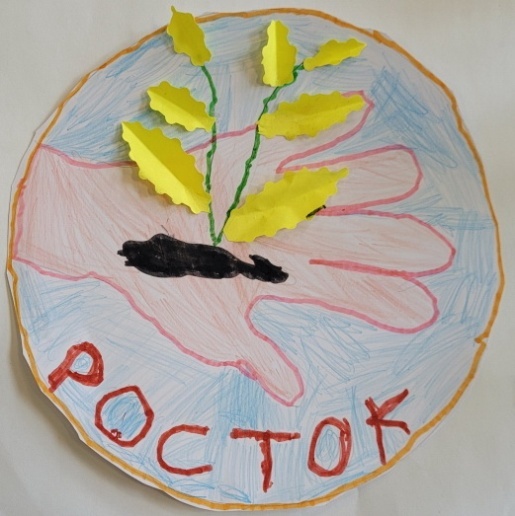  4 ЭТАП «Модель»Ребята создали модель, чем занимается сити-фермер.               СИТИ ФЕРМЕР5 ЭТАП 5 ЭТАП «Продукт деятельности»Был составлен план ознакомления с профессией сити-фермера.Перспективы работы «Сити-фермы «Росток»: - выращивание на подаконнике зелени круглогодично;  - проведение мастер-класса для детей других групп по выращиванию микрозелени в комнатных условиях;-  посадка  весенней рассады для выращивания в теплице, в огороде детского сада;- выращивание бархатцев из семян мамам на 8 марта;-  создание кулинарного коллажа из выращенной зелени6 ЭТАП «Выход на новую проблему»Воодушевленные результатами проекта дети предложили   познакомиться с другим направлением сити-фермерства:  сити - пчеловодство, как новый тренд городского фермерства.Список литературы:Анцыперова Т.А. Экологические проекты как средство формирования интереса дошкольников к природе / Анцыперова Т. А.  // Детский сад от А до Я. – 2009. № 1. – с. 152-158.Бобылева, Л. К природе - с добротой: экологическая беседа со старшими дошкольниками / Бобылева Л., Бобылева О.// Дошкольное воспитание. – 2010. – c. 38-43.Вдовиченко С. Экологические модели / Вдовиченко С., Воробьева Т. // Дошкольное воспитание. – 2008. - № 12. – с. 121-122.Веревкин И. Активные формы методы воспитания экологической культуры дошкольников / Веревкин И., Чиженко Н. // Детский сад от А до Я – 2008. - №6. – 256 с.Масленникова О. М. Экологические проекты в детском саду / Масленникова О.  М., Филиппенко А. А.  – Волгоград: Учитель, 2011. - 232 с.Николаева С. Н. Методика экологического воспитания в детском саду: Книга для воспитателей детского сада / С. Н. Николаева – 3-е изд.- М.: Просвещение, 2001.- 208 с.Сидорчук Т.А. «Я познаю мир»: Методический комплекс по освоению способов познания, 2015,Ульяновский дом печатиИнтернет ресурс: https://city-farmer.ru/baza-znanij/sposoby-vyrashhivaniya/https://garden-zoo.ru/news/chto-takoe-siti-fermerstvo-news/https://www.agroxxi.ru/sp/city-farmer/siti-fermerstvo-seichas-samyi-udachnyi-period-dlja-starta.html/ПРИЛОЖЕНИЕ № 1Перечень оборудования: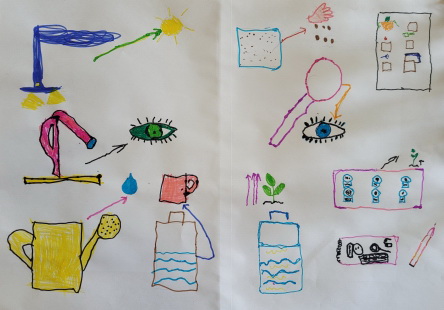 ПРИЛОЖЕНИЕ  № 2План уголка сити-фермер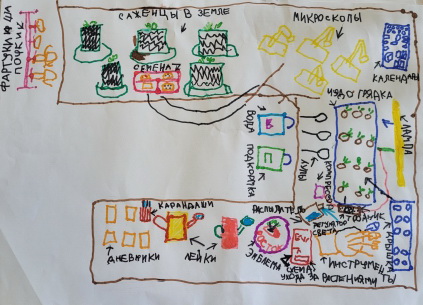 ПРИЛОЖЕНИЕ 3Перечень культурных растений с обоснованием выбора детейПРИЛОЖЕНИЕ 4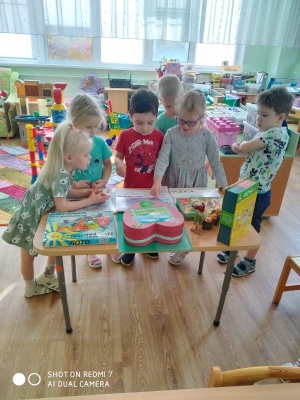 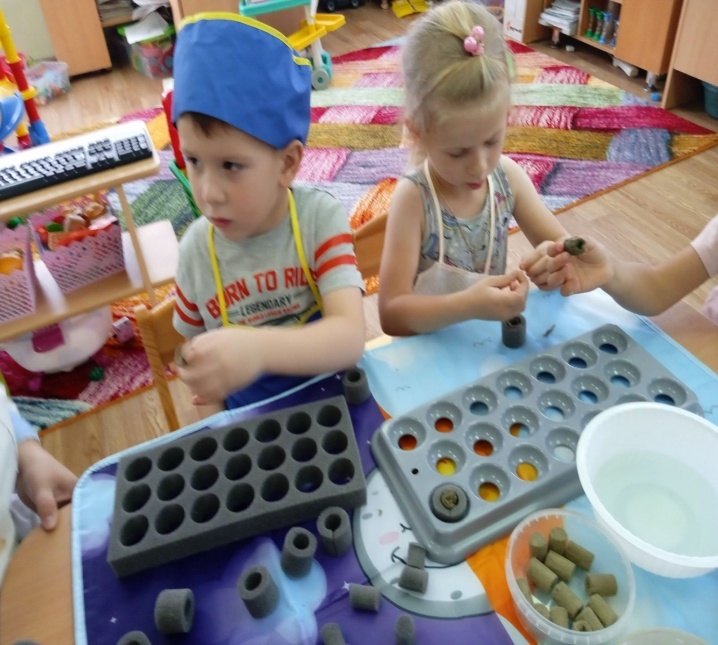 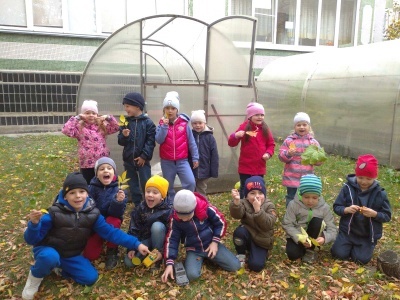 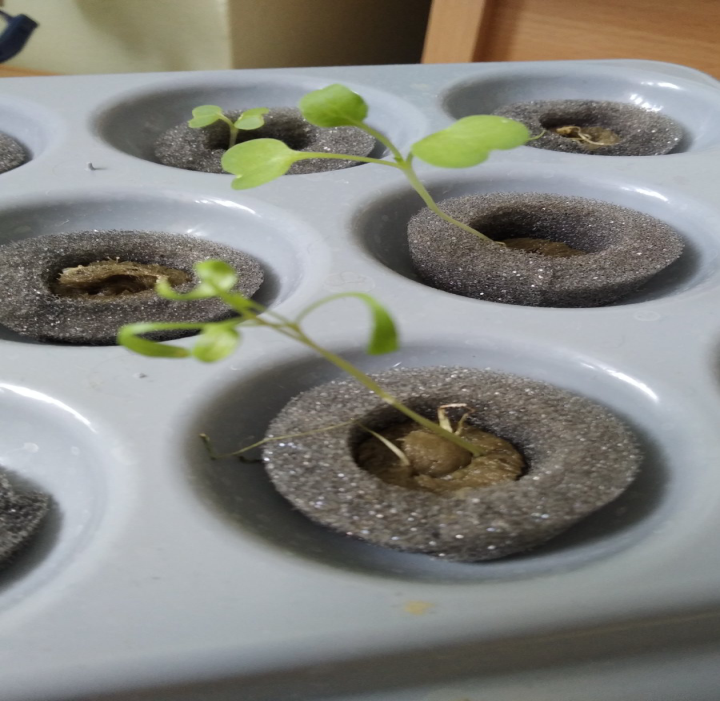 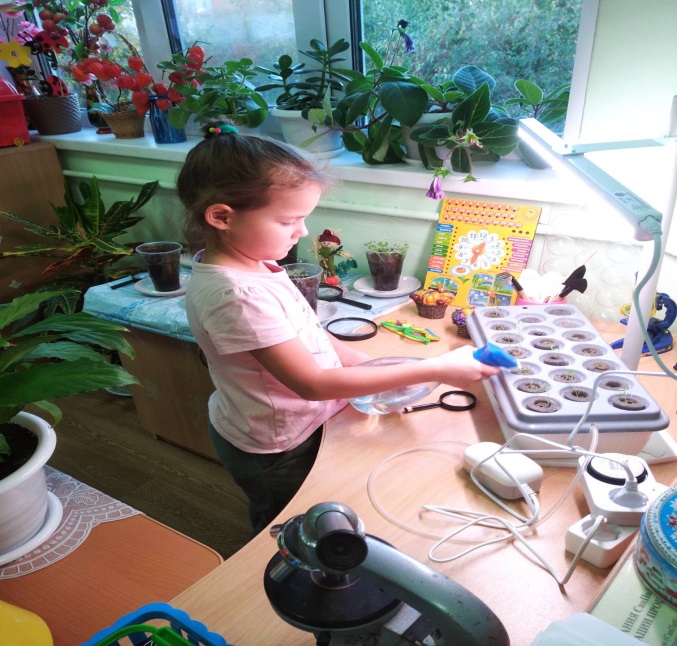 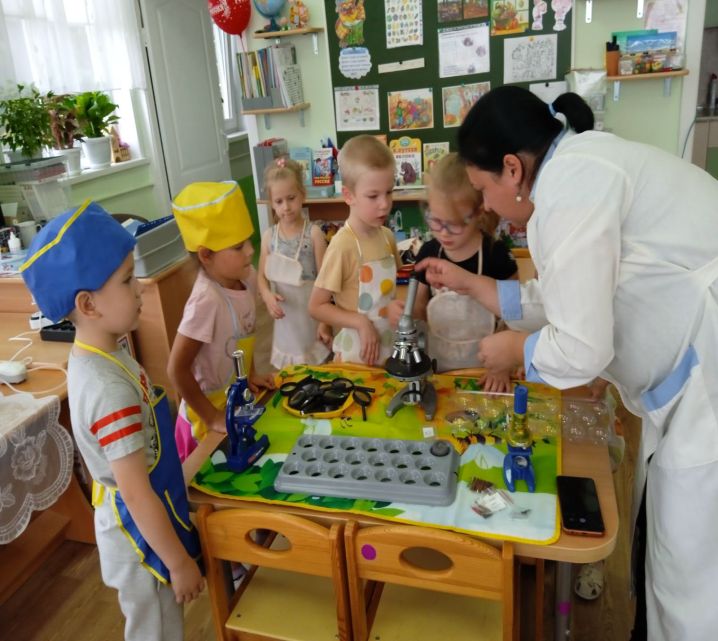 №МероприятияПродукт1Беседа о профессии сити-фермерарисунки детей об услышанном2Выбор эмблемы проектаэмблема3Экскурсия в теплицу детского садафотоматериалы4Посещение метеостанции на территории детского сада проведение опытов  (количество осадков, измерение температуры,  направление ветра и т.д.)5Беседа о факторах, влияющих на благоприятный рост растенийЗаписи в дневниках6Беседа о необходимости досветки, знакомство с фитолампой, установка механического таймераИнструкция по подключению таймера7Рассматривание семян в микроскоп и под лупойОписательные сравнения8Посадка зелени в групповой комнате в «чудо-грядку»  (безземельное выращивание)ведение дневника наблюдений9Посадка зелени в контейнер с землейсхема10Посадка чеснока на приусадебном  участкефотоматериалы11Сбор полученного урожая (микрозелень), дегустацияприготовление салата12Презентация проекта «Я – ситифермер»(для детей старшего дошкольного возраста и родителей группыфотоматериалыЗнакомство с  оборудованием «чудо-грядка», лампа для подсвечивания растений,  механический таймер подсветки, компрессор, семена, питательный раствор,лейки,  микроскоп, грунт почвенныйрыхлителилупы  и т.д.Растение (семена)Обоснование (словами детей)Руккола…вкусно в Турции ели с мясомМикрозелень…можно быстро вырастить Укроп… очень полезен для организмаМизуна… заинтересовало новое, незнакомое слово. Оказалась японская капуста.Овес… бабушка выращивает для котенка и я хочуЧеснок… да он замерзнет зимой на грядке … проверим?